I Am Malala Tee Shirt Order FormSponsored by Springville Students for Human RightsName: ___________________________________________Homeroom Teacher: ________________________________Tee Shirts are $10 a shirt including tax,payable by cash or check to Springville Students for Human Rights.(All Tee Shirts will be short sleeve, and gray with black lettering.)XS: ____     Small: ____     Med: ____     Large: ____     XL: ____Total: $_____All order slips are due with money to your homeroom or Social Studies teacher by Friday March 22nd, 2013.Money goes toward scholarships for two Afghan girls to attend Schools of Leadership Afghanistan - www.sola-afganastan.orgAny questions contact Mr. Beiter at abeiter@sprinvillegi.org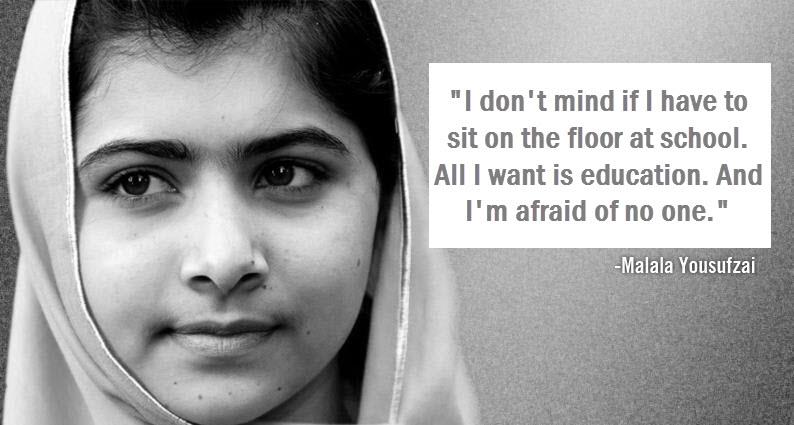 Support Human Dignity – Stand up to extremism – Make a Difference 